March 16, 2016Mr. Steven KingExecutive Director and SecretaryWashington Utilities and Transportation Commission1300 South Evergreen Park Drive SWOlympia WA  98504-7250RE:	Tariff Revision - YCOM Networks, Inc. d/b/a FairPoint Communications: Docket UT-160289Dear Mr. King:As a supplement to the tariff filing made on 3/11/16, YCOM Networks, Inc. d/b/a FairPoint Communications submits the following information.The annual revenue effect for the Company for unlimited service is an increase of $75,417.The annual revenue effect for the measured service is an increase of $3,297.This filing conforms the Company's tariff to the "urban rate floor" provisions of FCC Order No. 11-161 and subsequent rules and is in compliance with WAC 480-80-121.  The Notice to customers has been filed in this docket and was mailed to customers on or prior to the date of this letter.Please contact me at the number below or Beth Westman at 207.535.4249 or bwestman@fairpoint.com with any questions or concerns regarding this filing.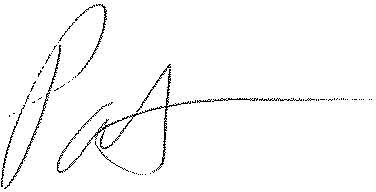 Patrick L. MorseSenior VP Governmental AffairsFairPoint Communications P: 620-227-4409F: 620-227-8576